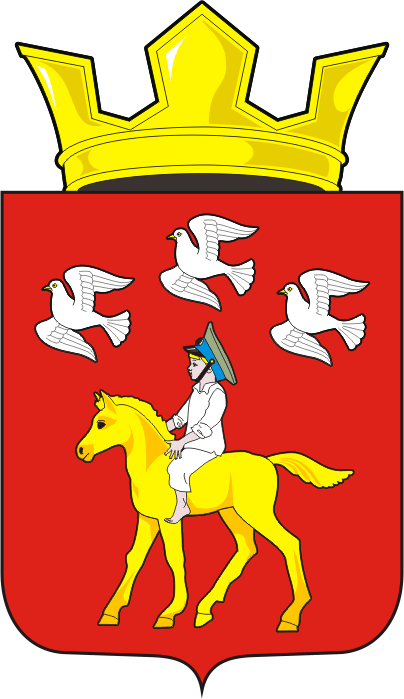 АДМИНИСТРАЦИЯ ЧЕРКАССКОГО СЕЛЬСОВЕТА                                  САРАКТАШСКОГО РАЙОНА ОРЕНБУРГСКОЙ ОБЛАСТИП О С Т А Н О В Л Е Н И Е06.04.2020 г.                                 с. Черкассы                                          № 48-пВ соответствии с распоряжением Губернатора Оренбургской области от 04.02.2020 № 30-р «О мерах по предупреждению завоза и распространения новой коронавирусной инфекции в Оренбургской области», с целью предупреждения распространения заболеваемости новой коронавирусной инфекцией на территории муниципального образования Черкасский сельсовет Саракташского района Оренбургской области1. Образовать оперативный штаб по предупреждению завоза и распространения новой коронавирусной инфекции и утвердить его состав (приложение №1).2. Утвердить план организационных, санитарно-противоэпидемических (профилактических) мероприятий по предупреждению завоза и распространения новой коронавирусной инфекции на территории Черкасского сельсовета (приложение № 2). 3. Контроль за исполнением настоящего постановления оставляю за собой. 4. Постановление вступает в силу после дня его подписания и подлежит размещению на сайте администрации муниципального образования Черкасский сельсовет Саракташского района в сети «интернет».Глава сельсовета                                                                            Т.В. КучугуроваРазослано:  администрация района, прокуратура района, членам штаба.СОСТАВоперативного штаба по предупреждению завоза и распространения новой коронавирусной инфекции на территории муниципального образования Черкасский сельсовет Саракташского района Оренбургской областиПлан организационных, санитарно-противоэпидемических (профилактических) мероприятий по предупреждению завоза и распространения новой коронавирусной инфекции на территории Саракташского районаО мерах по предупреждению завоза и распространения новой коронавирусной инфекции на территории муниципального образования Черкасский сельсовет Саракташского района Оренбургской областиПриложение №1 к постановлению администрации Черкасского сельсовета от 06.04.2020г. № 48-п Кучугурова Т.В.-Руководитель оперативного штаба, глава Черкасского сельсоветаИмамбаев М.М.-заместитель руководителя оперативного штаба,  заместитель главы администрацииХарченко Т.В.-секретарь оперативного штаба, специалист 2 категории администрации Черкасского сельсовета  Члены оперативного штаба:Члены оперативного штаба:Члены оперативного штаба:Досмогамбетов К.М.-староста села АлександровкаИдигенова К.С.- заведующая Александровским ФАП (по согласованию)Лисаченко И.Н.-директор МОБУ Черкасская СОШ (по согласованию)Рукавишников О.В.-участковый полиции (по согласованию)Шаменова Р.К.-фельдшер Черкасского филиала Саракташской РБ  (по согласованию) Приложение № 2к постановлению администрацииЧеркасского сельсоветаот 06.04.2020 г. № 48-п                             №п/пНаименование мероприятияСрок исполнения:Исполнители(ответственные)12341.Обеспечить информирование населения о мерах по противодействию распространения коронавирусной инфекции.постоянноАдминистрация сельсовета Имамбаев М.М.председатель ТОС Досмогамбетов К.М.2.Приостановить личный прием граждан, обеспечить подачу обращений гражданами через электронные интернет-приемные, посредством электронной почты или почтового отправления. с 27.03.2020 до особого распоряженияАдминистрация сельсовета Кучугурова Т.В.3. Ограничить доступ в здание сельсовета не состоящих в трудовых отношениях с органами местного самоуправления муниципального образованияс 27.03.2020 до особого распоряженияАдминистрация сельсовета Кучугурова Т.В.4.исключить организацию и проведение массовых мероприятийс 27.03.2020 до особого распоряженияАдминистрация сельсовета Кучугурова Т.В.культаработники.5.Обеспечить условия для соблюдения личной гигиены работников в туалетных комнатах: наличие жидкого мыла, бумажных полотенец, антисептических средств.ежедневноАдминистрация сельсовета, руководители учреждений6.Поддержание оптимального температурного режима и проветривание кабинетов,  коридоров и др. помещений.ежедневноАдминистрация сельсовета, руководители учреждений7.ежедневноАдминистрация сельсовета, руководители учреждений8.Обеспечить постоянное информирование о мерах по предупреждению коронавируса работников.Разместить информацию о его профилактике на информационном стенде и на сайте в сети «интернет». с 06.04.2020по 30.04.2020Администрация сельсовета Имамбаев М.М.9.Не допускать к работе сотрудников с признаками коронавирусной инфекции, острого респираторного и др. заболеваний. Обеспечить своевременное выявление заболевших сотрудников путем ежедневного визуального осмотра и проведения опроса об их самочувствии. В случае признаков недомогания, направлять их в учреждение здравоохранения, с последующим информированием своего руководства о поставленном диагнозе.постоянноАдминистрация сельсовета, руководители учреждений10.При подозрении признаков коронавирусной инфекции сотрудников и посетителей учреждений сообщить по телефону 8-800-201-25-22 или 112 с вызовом скорой помощи. После чего организовать  проведение дезинфекции помещения, в котором находился заболевший.постоянноАдминистрация сельсовета, руководители учреждений11.Мониторинг отсутствия работников с выяснением причины и представлением сведений о количестве заболевших сотрудников Главе сельсовета.ежедневноАдминистрация сельсовета, руководители учреждений